ПАСПОРТпроекта местных инициатив,  представляемого на Волгоградский областной конкурс проектов местных инициатив в 2024 году по номинации«Детское» инициативное бюджетирование"Наименование проекта: «Современный компьютерный класс – дорога в будущее»;Местонахождение: 403618, Волгоградская область, Руднянский район, село Большое Судачье, улица Школьная дом 15;Краткое описание проекта:      Здание МКОУ «Большесудаченская СОШ»  было построено в 1987 году. За все время школа ни разу не прекращала свою деятельность. Некоторые классы до сих пор не оборудованы современной техникой. Одним из них является кабинет информатики. Из современного в классе только пластиковые окна. Оформление кабинета должно отвечать назначению образовательного учреждения, обучению подрастающего поколения, созданию приятной  рабочей обстановки. Класс должен подчеркивать специфику предмета, предоставить возможность пользоваться видео приложениями к уроку, поэтому в кабинете необходимы ноутбуки. Все это сделает процесс обучения более качественным,  доступным и интересным.                                                                                                                                                                                                                                                                                    Он обеспечит создание единого информационного пространства, повысит качество и  эффективность образовательного процесса, повысит уровень информационной культуры как составляющей профессионального мастерства учителя, создаст условия для роста всех участников образовательного процесса через использование информационных технологий, создаст оптимальные условия для взаимодействия семьи и школы через единое информационное пространство образовательного учреждения.Объем средств на реализацию проекта:Общий объем средств, необходимых для реализации проекта, составляет 550 000 (пятьсот пятьдесят тысяч рублей 00 копеек ) , в том числе:средства бюджета Волгоградской области – 500 000,00 (пятьсот  тысяч) рублей 00 копеек;средства бюджета Руднянского муниципального района – 50 000 (пятьдесят тысяч) рублей 00 копеек. Сроки реализации проекта:С 01.01.2025 г. до 01.12. 2025 года.Количество обучающихся общеобразовательной организации – 69 человек.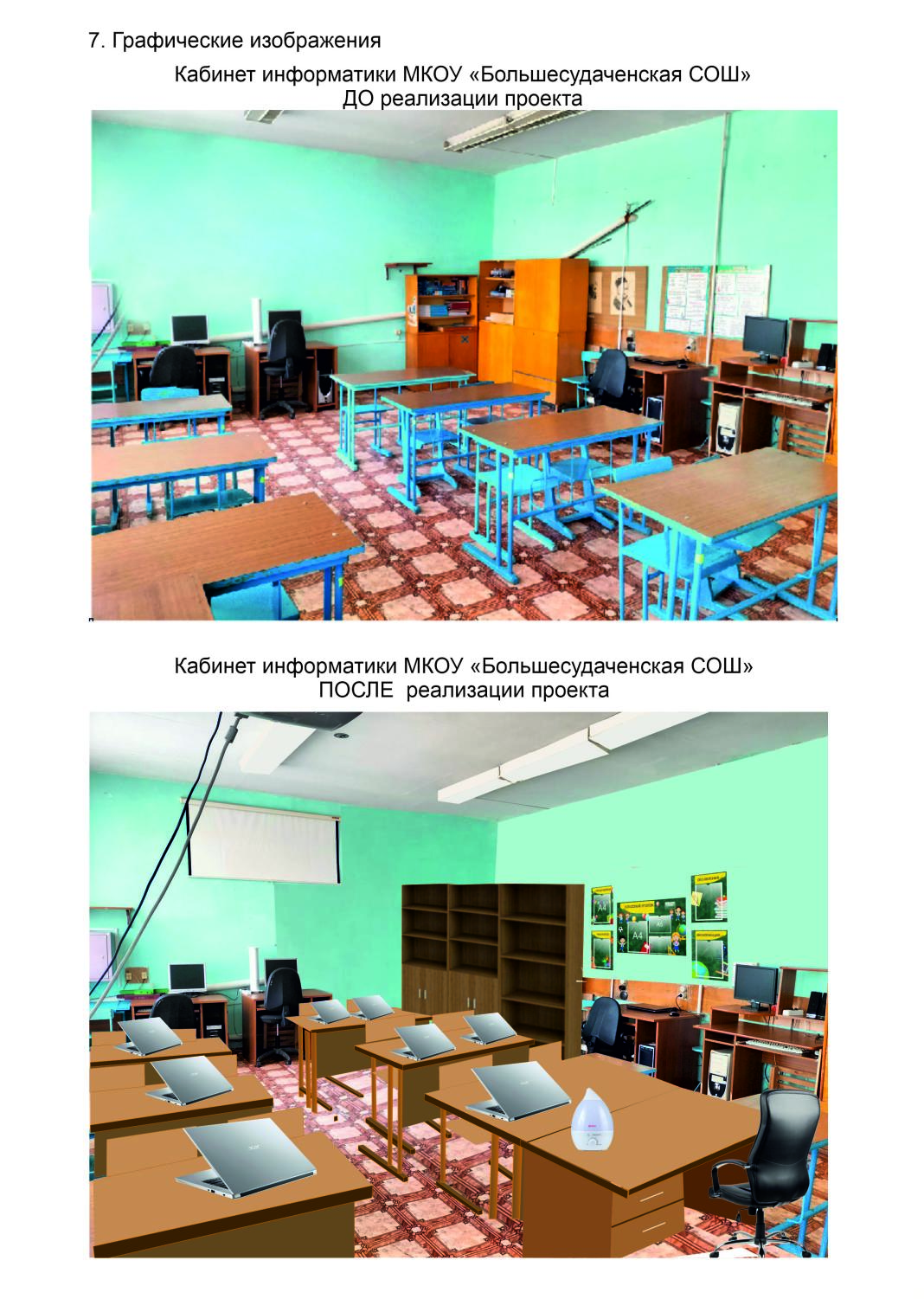 Смета проекта с перечнем работ в рамкахВолгоградского областного конкурса проектов местных инициатив в 2024 году  «Современный компьютерный класс – дорога в будущее»8. Полный пакет документации по проекту, в том числе копия протокола собрания инициативной группы размещен на сайте МКОУ «Большесудаченская СОШ» в разделе «Информация о реализации проекта местных инициатив» http://shkolasbs.ru/proekti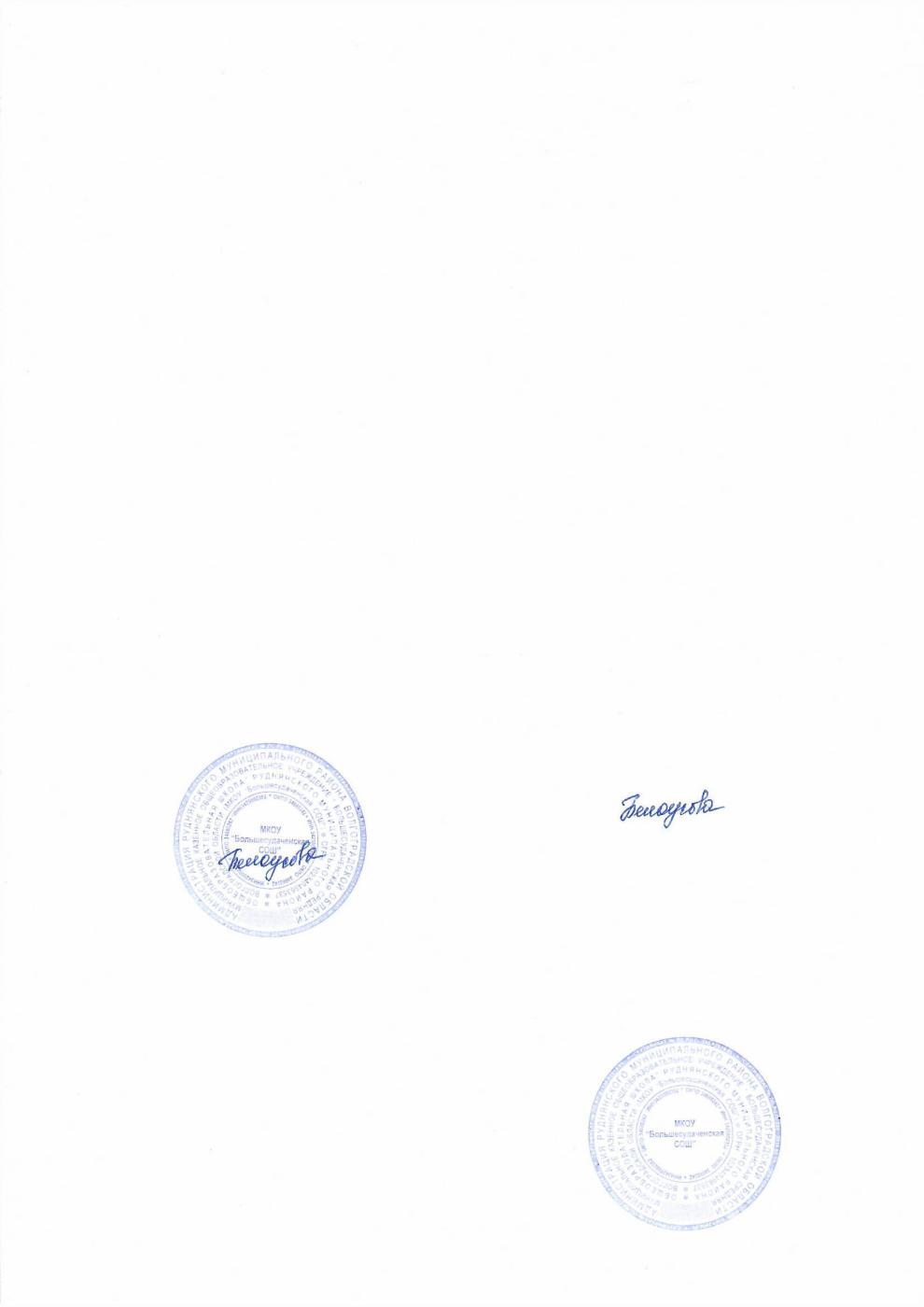 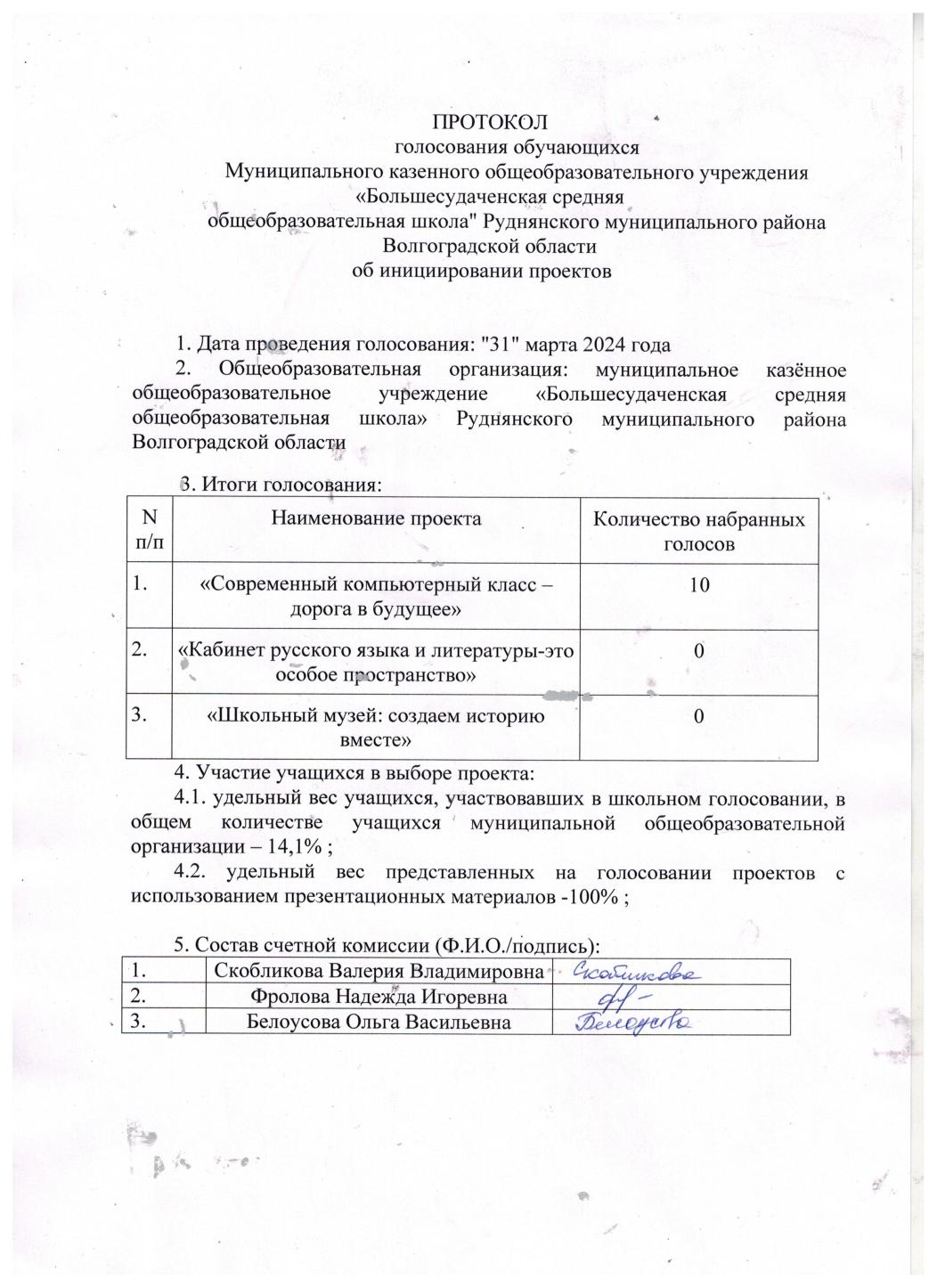 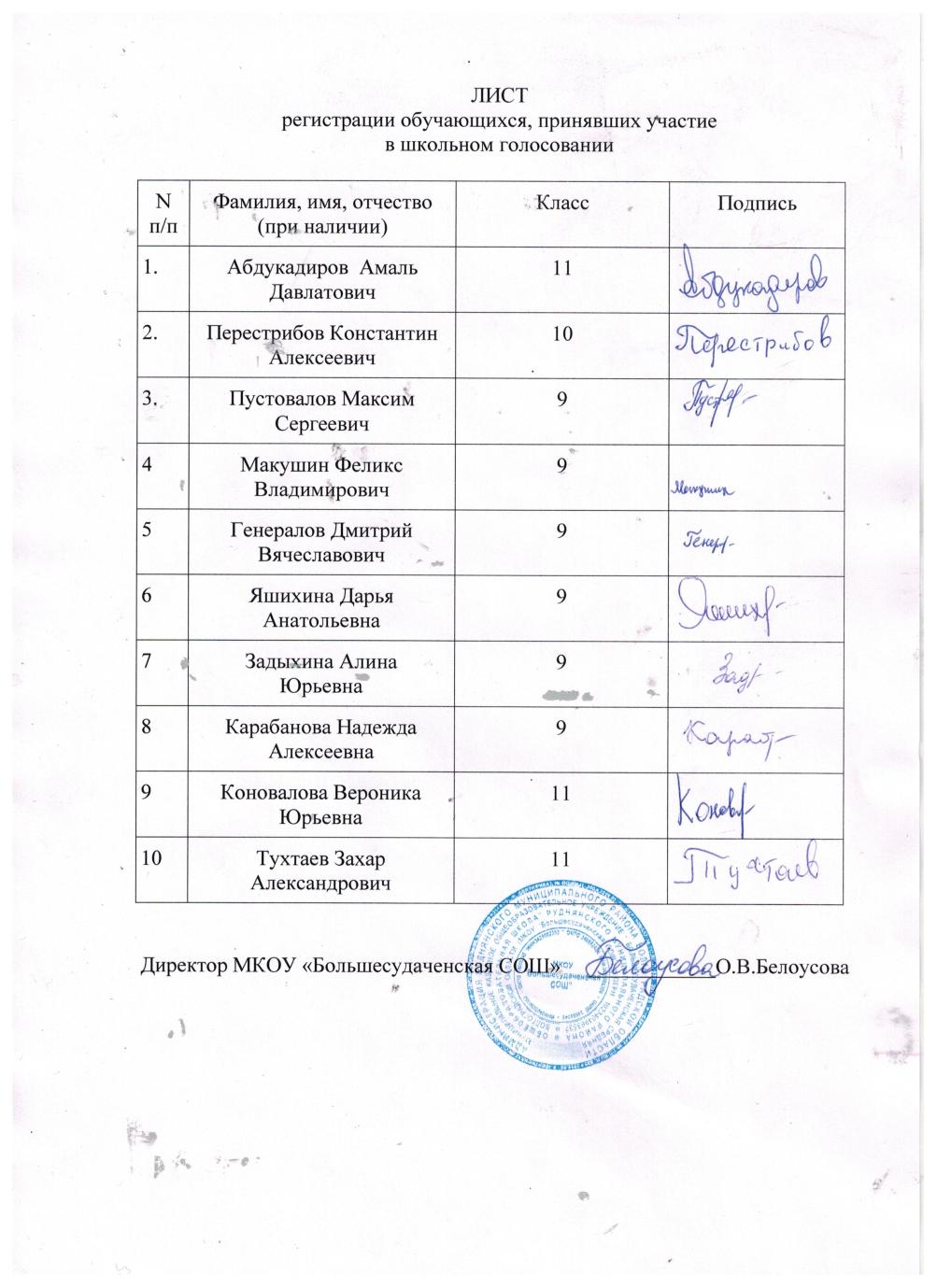 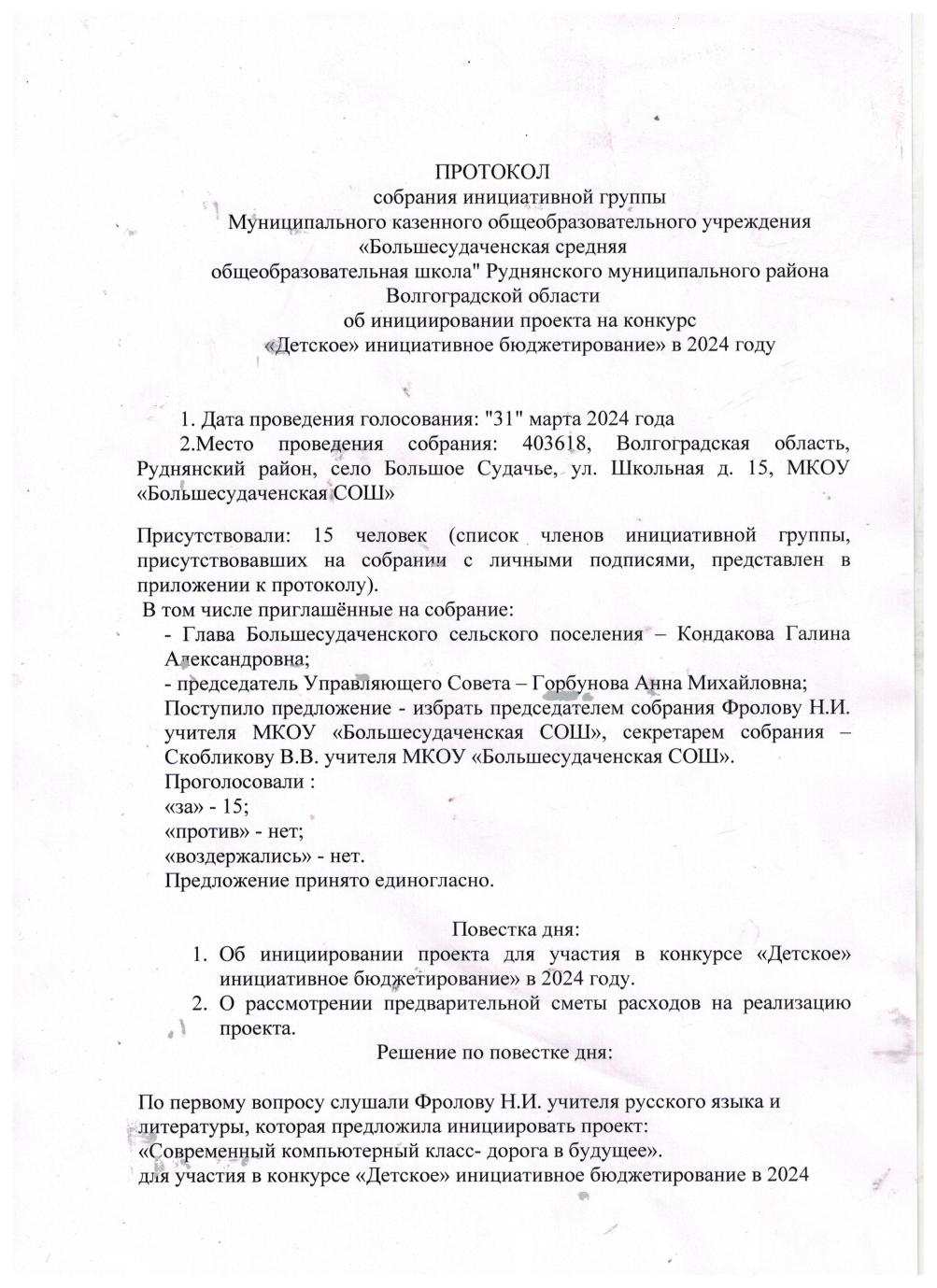 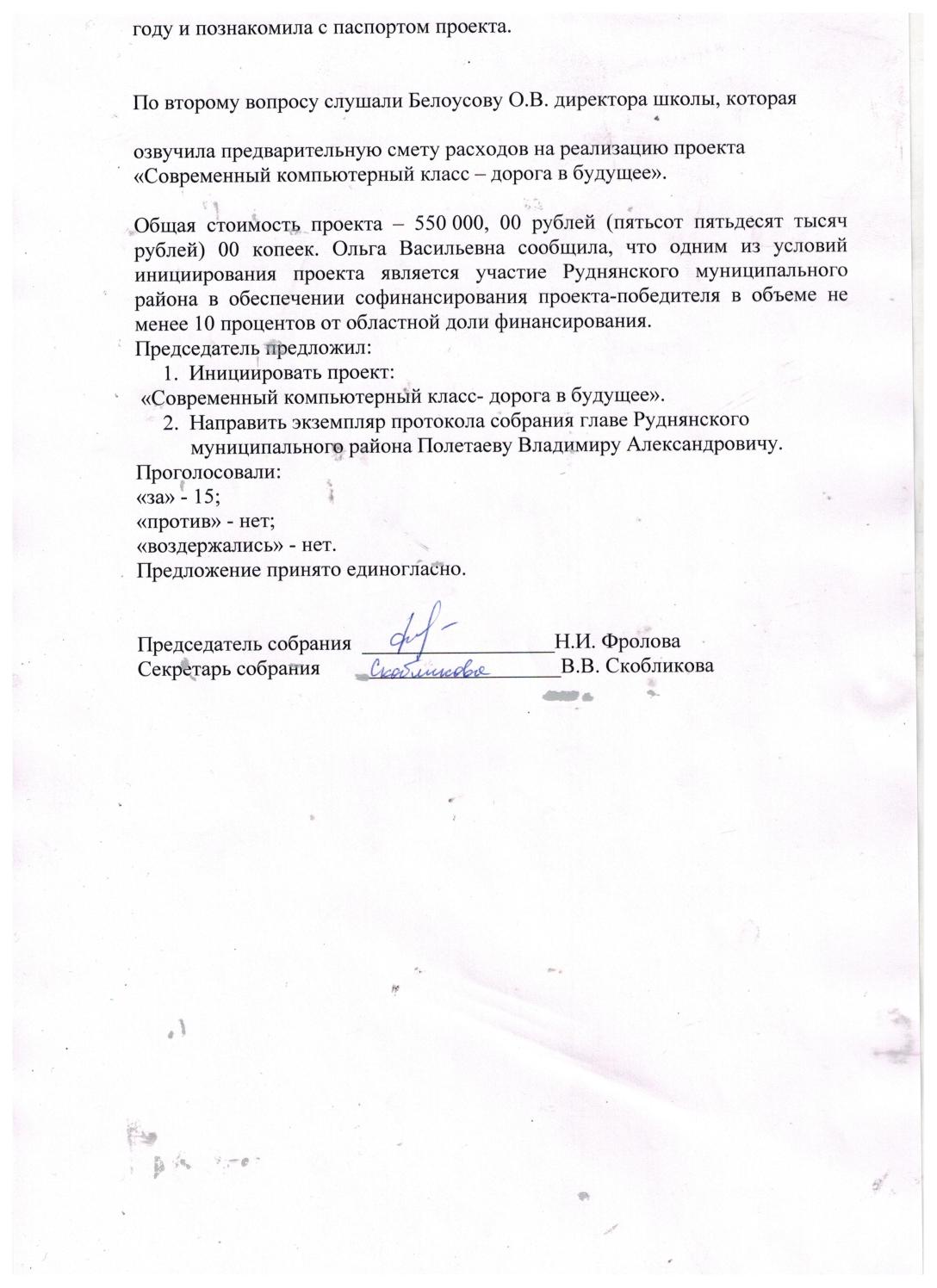 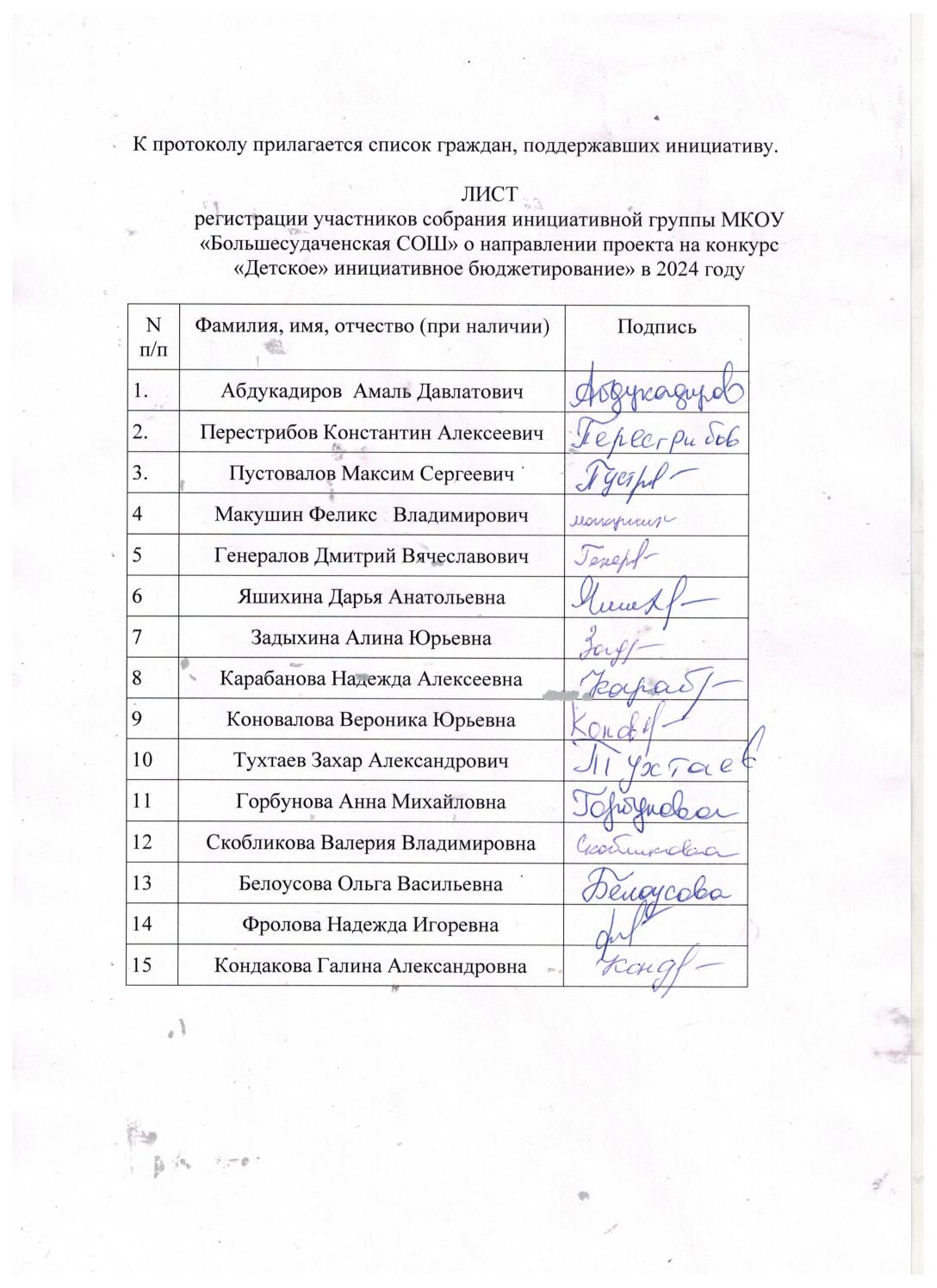 № п.пПеречень работ/ приобретённого имуществаОбъём/количествоСумма затрат, руб.1.Стол письменный1 шт.11 000 руб.2.Стул ученический регулируемый «Ученик»12 шт.32 400 руб.3.Стол-парта 2-местный, регулируемый6 шт.24 000 руб.4.Шкаф (стеллаж)2 шт.25 000 руб.5.Шкаф полузакрытый1 шт17 000 руб.6.Ноутбук8 шт.363 350 руб.7.Лампы освещения8 шт15 600 руб.8.Столик проекционный передвижной1 шт.15 000 руб.9.Проектор1 шт.23 000  руб.10.Кресло офисное1 шт.6 000 руб.11.Краска интерьерная20 кг./3 штуки7 000 руб.12.Шпатлёвка20 кг./2 штуки1 000 руб.13.Информационный стенд1 шт.4 500 руб.14.Увлажнитель воздуха1 шт.5 150 руб.Итого:    550 000  руб.Директор МКОУ «Большесудаченская СОШ»(подпись)(инициалы, фамилия)